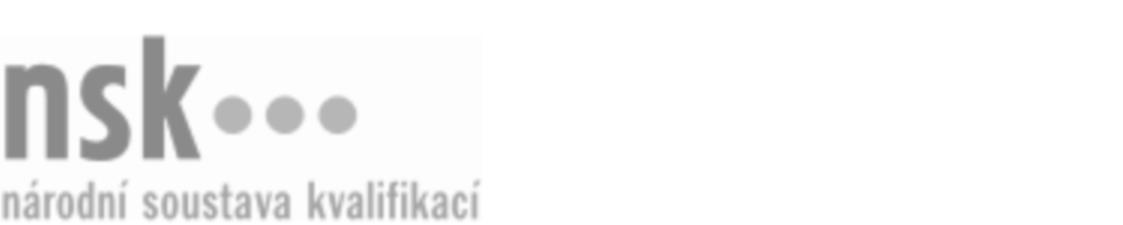 Kvalifikační standardKvalifikační standardKvalifikační standardKvalifikační standardKvalifikační standardKvalifikační standardKvalifikační standardKvalifikační standardPracovník/pracovnice distančního zákaznického servisu (kód: 66-029-M) Pracovník/pracovnice distančního zákaznického servisu (kód: 66-029-M) Pracovník/pracovnice distančního zákaznického servisu (kód: 66-029-M) Pracovník/pracovnice distančního zákaznického servisu (kód: 66-029-M) Pracovník/pracovnice distančního zákaznického servisu (kód: 66-029-M) Pracovník/pracovnice distančního zákaznického servisu (kód: 66-029-M) Pracovník/pracovnice distančního zákaznického servisu (kód: 66-029-M) Autorizující orgán:Ministerstvo průmyslu a obchoduMinisterstvo průmyslu a obchoduMinisterstvo průmyslu a obchoduMinisterstvo průmyslu a obchoduMinisterstvo průmyslu a obchoduMinisterstvo průmyslu a obchoduMinisterstvo průmyslu a obchoduMinisterstvo průmyslu a obchoduMinisterstvo průmyslu a obchoduMinisterstvo průmyslu a obchoduMinisterstvo průmyslu a obchoduMinisterstvo průmyslu a obchoduSkupina oborů:Obchod (kód: 66)Obchod (kód: 66)Obchod (kód: 66)Obchod (kód: 66)Obchod (kód: 66)Obchod (kód: 66)Týká se povolání:Pracovník distančního zákaznického servisuPracovník distančního zákaznického servisuPracovník distančního zákaznického servisuPracovník distančního zákaznického servisuPracovník distančního zákaznického servisuPracovník distančního zákaznického servisuPracovník distančního zákaznického servisuPracovník distančního zákaznického servisuPracovník distančního zákaznického servisuPracovník distančního zákaznického servisuPracovník distančního zákaznického servisuPracovník distančního zákaznického servisuKvalifikační úroveň NSK - EQF:444444Odborná způsobilostOdborná způsobilostOdborná způsobilostOdborná způsobilostOdborná způsobilostOdborná způsobilostOdborná způsobilostNázevNázevNázevNázevNázevÚroveňÚroveňVyřízení požadavku včetně reklamace VIP zákazníka po telefonu se zahrnutím širších souvislostíVyřízení požadavku včetně reklamace VIP zákazníka po telefonu se zahrnutím širších souvislostíVyřízení požadavku včetně reklamace VIP zákazníka po telefonu se zahrnutím širších souvislostíVyřízení požadavku včetně reklamace VIP zákazníka po telefonu se zahrnutím širších souvislostíVyřízení požadavku včetně reklamace VIP zákazníka po telefonu se zahrnutím širších souvislostí44Nabídka a prodej produktů po telefonuNabídka a prodej produktů po telefonuNabídka a prodej produktů po telefonuNabídka a prodej produktů po telefonuNabídka a prodej produktů po telefonu33Vyřízení reklamace zákazníka po telefonuVyřízení reklamace zákazníka po telefonuVyřízení reklamace zákazníka po telefonuVyřízení reklamace zákazníka po telefonuVyřízení reklamace zákazníka po telefonu44Vedení písemné a elektronické komunikace v kontaktním centruVedení písemné a elektronické komunikace v kontaktním centruVedení písemné a elektronické komunikace v kontaktním centruVedení písemné a elektronické komunikace v kontaktním centruVedení písemné a elektronické komunikace v kontaktním centru33Vyhodnocování, analýza, reporting, prezentace výsledků z oblasti zákaznického servisu a předání zpětné vazbyVyhodnocování, analýza, reporting, prezentace výsledků z oblasti zákaznického servisu a předání zpětné vazbyVyhodnocování, analýza, reporting, prezentace výsledků z oblasti zákaznického servisu a předání zpětné vazbyVyhodnocování, analýza, reporting, prezentace výsledků z oblasti zákaznického servisu a předání zpětné vazbyVyhodnocování, analýza, reporting, prezentace výsledků z oblasti zákaznického servisu a předání zpětné vazby44Orientace v zákonných normách pro oblast ochrany spotřebitele, ochrany osobních údajů a ve standardech pro práci s kreditními kartamiOrientace v zákonných normách pro oblast ochrany spotřebitele, ochrany osobních údajů a ve standardech pro práci s kreditními kartamiOrientace v zákonných normách pro oblast ochrany spotřebitele, ochrany osobních údajů a ve standardech pro práci s kreditními kartamiOrientace v zákonných normách pro oblast ochrany spotřebitele, ochrany osobních údajů a ve standardech pro práci s kreditními kartamiOrientace v zákonných normách pro oblast ochrany spotřebitele, ochrany osobních údajů a ve standardech pro práci s kreditními kartami44Zaškolení další osoby v kontaktním centruZaškolení další osoby v kontaktním centruZaškolení další osoby v kontaktním centruZaškolení další osoby v kontaktním centruZaškolení další osoby v kontaktním centru44Poskytování distančního zákaznického servisu v anglickém jazyce na minimální úrovni (B2)Poskytování distančního zákaznického servisu v anglickém jazyce na minimální úrovni (B2)Poskytování distančního zákaznického servisu v anglickém jazyce na minimální úrovni (B2)Poskytování distančního zákaznického servisu v anglickém jazyce na minimální úrovni (B2)Poskytování distančního zákaznického servisu v anglickém jazyce na minimální úrovni (B2)55Orientace v úloze zákaznického servisu v organizační struktuře firmyOrientace v úloze zákaznického servisu v organizační struktuře firmyOrientace v úloze zákaznického servisu v organizační struktuře firmyOrientace v úloze zákaznického servisu v organizační struktuře firmyOrientace v úloze zákaznického servisu v organizační struktuře firmy44Pracovník/pracovnice distančního zákaznického servisu,  29.03.2024 14:32:35Pracovník/pracovnice distančního zákaznického servisu,  29.03.2024 14:32:35Pracovník/pracovnice distančního zákaznického servisu,  29.03.2024 14:32:35Pracovník/pracovnice distančního zákaznického servisu,  29.03.2024 14:32:35Strana 1 z 2Strana 1 z 2Kvalifikační standardKvalifikační standardKvalifikační standardKvalifikační standardKvalifikační standardKvalifikační standardKvalifikační standardKvalifikační standardPlatnost standarduPlatnost standarduPlatnost standarduPlatnost standarduPlatnost standarduPlatnost standarduPlatnost standarduStandard je platný od: 21.10.2022Standard je platný od: 21.10.2022Standard je platný od: 21.10.2022Standard je platný od: 21.10.2022Standard je platný od: 21.10.2022Standard je platný od: 21.10.2022Standard je platný od: 21.10.2022Pracovník/pracovnice distančního zákaznického servisu,  29.03.2024 14:32:35Pracovník/pracovnice distančního zákaznického servisu,  29.03.2024 14:32:35Pracovník/pracovnice distančního zákaznického servisu,  29.03.2024 14:32:35Pracovník/pracovnice distančního zákaznického servisu,  29.03.2024 14:32:35Strana 2 z 2Strana 2 z 2